Temat: Wo verbringst du am liebsten deine Sommerferien?Słownictwo do zadania nr. 3 ze strony nr. 99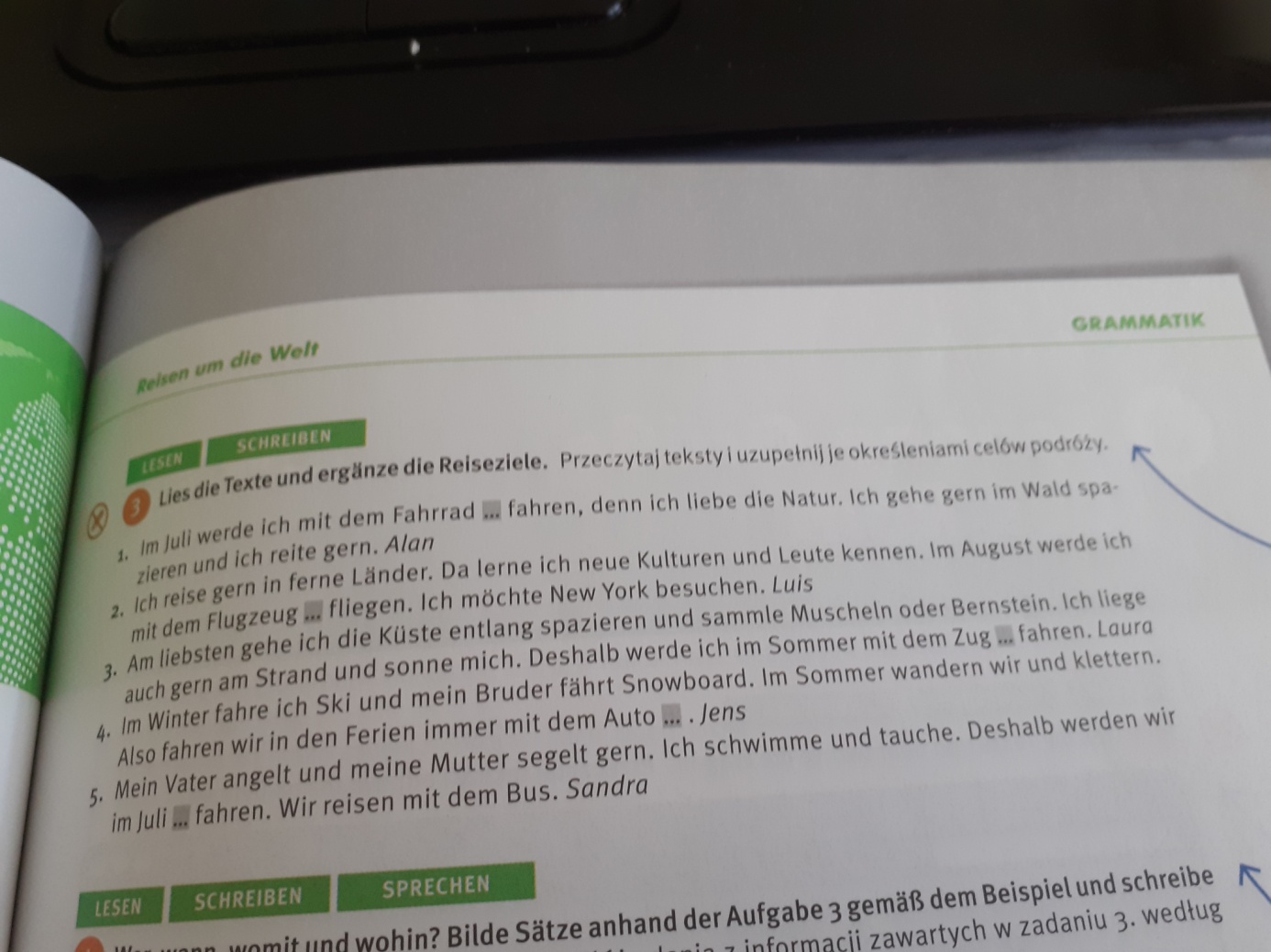 Aufs Land fahren- jechać  na wieśDie Natur lieben- kochac naturęIm Wald spazieren gehen- spacerować w lesieDer Wald- lasReiten- jeździć konnoReisen- podróżowaćIn ferne Länder reisen- podróżować w dalekie państwaDa- tutajKennen lernen- poznawać Neue Kulturen und Leute- nowe kultury i ludziIns Ausland fliegen- lecieć za granicę Mit dem Flugzeug fliegen- leciec samolotemDie Kϋste entlang- wzdłuż wybrzeżaDie Kϋste- wybrzeze Die Muscheln- muszleDie Bergsteine- bursztynySammeln- zbieraćAm Strand- na plazyAm Strand liegen- leżeć na plazySich sonnen- opalać sieIch sonne mich – ja opalam sięKlettern- wspinać sięWandern- wędrowaćAlso- a więcIn die Ferien fahren- jechac na ferieAngeln- łowic rybySegeln- żeglowaćTauchen- nurkowaćPRACA DOMOWA:PRZETŁUMACZYC TEKSTY 